Θέμα: Επιμορφωτική συνάντηση των καθηγητών κλ. ΠΕ10-  ΚοινωνιολόγωνΣΧΕΤ:   Έγκριση  Περιφερειακής Διεύθυνσης Εκπ/σης: 15092/21-09-2015   Σας παρακαλώ να ενημερώσετε τους εκπαιδευτικούς της ειδικότητας των Κοινωνιολόγων-(ΠΕ 10) που υπηρετούν στην περιοχή ευθύνης σας, για την επιμορφωτική συνάντηση που θα πραγματοποιηθεί την Τρίτη 29-09-2015 και ώρα 12.00-14.00 στο 2ο ΓΕΛ Κατερίνης με θέμα: «Προγραμματισμός διδακτικού έργου σχολ. έτους 2015-16. Διδακτική μεθοδολογία» Παρακαλούνται οι κ.κ Διευθυντές/ντριες να διευκολύνουν την προσέλευση των εκπαιδευτικών.   Η μετακίνησή τους δεν θα βαρύνει το Δημόσιο.                                                           Με εκτίμηση                                                            Π. Μιμιλίδου                                                                  Σχολική Σύμβουλος                                                                     Κοινωνιολόγων (ΠΕ10)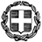 ΓΡΑΦΕΙΟ ΣΧΟΛΙΚΩΝ ΣΥΜΒΟΥΛΩΝ
ΔΕΥΤΕΡΟΒΑΘΜΙΑΣ ΕΚΠΑΙΔΕΥΣΗΣ
ΘΕΣΣΑΛΟΝΙΚΗΣ-----